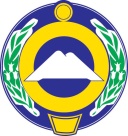 РОССИЙСКАЯ ФЕДЕРАЦИЯКАРАЧАЕВО-ЧЕРКЕССКАЯ РЕСПУБЛИКАМинистерство сельского хозяйстваПРИКАЗ«16»   октября  2023 г.                 г. Черкесск                                 № 122О внесении изменений в Приказ Министерства сельского хозяйства Карачаево-Черкесской Республики от 09.03.2021 № 22 «О комиссии Министерства сельского хозяйства Карачаево-Черкесской Республики по соблюдению требований к служебному поведению государственных гражданских служащих и урегулированию конфликта интересов»В соответствии с Федеральным законом от 27 июля 2004 № 79-ФЗ       «О государственной гражданской службе Российской Федерации», Федеральным законом от 25 декабря 2008 года № 273 «О противодействии коррупции»ПРИКАЗЫВАЮ:Приложение № 2 к Приказу Министерства сельского хозяйства Карачаево-Черкесской Республики  «О комиссии Министерства сельского хозяйства Карачаево-Черкесской Республики по соблюдению требований к служебному поведению государственных гражданских служащих и урегулированию конфликта интересов» изложить согласно приложению к настоящему приказу;Признать утратившими силу Приказы Министерства сельского хозяйства Карачаево-Черкесской Республики от 21.04.2021 № 30-ОД            «О внесении изменений в Приказ Министерства сельского хозяйства Карачаево-Черкесской Республики от 09.03.2021 № 22 «О комиссии Министерства сельского хозяйства Карачаево-Черкесской Республики по соблюдению требований к служебному поведению государственных гражданских служащих и урегулированию конфликта интересов», от 08.07.2021 № 133 «О внесении изменений в Приказ Министерства сельского хозяйства Карачаево-Черкесской Республики от 09.03.2021 № 22 «О комиссии Министерства сельского хозяйства Карачаево-Черкесской Республики по соблюдению требований к служебному поведению государственных гражданских служащих и урегулированию конфликта интересов».3. Контроль  за исполнением настоящего приказа оставляю за собой.Министр                                                                                             А. А. Боташев Согласовано:Начальник отдела юридической                                                  Ф. М. Шобанова                                            и кадровой работы    Заместитель начальника отделаюридической и кадровой работы                                                    Л.О. БиджиеваИсп.  С.М. Айбазова, тел. 22-08-37  Приложение к приказу Министерства сельского хозяйства Карачаево-Черкесской Республикиот____октября   2023 №______                                                                                                  «О внесении изменений в Приказ Министерства сельского хозяйства Карачаево-Черкесской Республики от 09.03.2021 № 22 «О комиссии Министерства сельского хозяйства Карачаево-Черкесской Республики по соблюдению требований к служебному поведению государственных гражданских служащих и урегулированию конфликта интересов»Состав Комиссии Министерства сельского хозяйстваКарачаево-Черкесской Республики по соблюдению требований к служебному поведению и урегулированию конфликта интересовПредседателькомиссииПервый заместитель Министра сельского хозяйства Карачаево-Черкесской РеспубликиЗаместитель председателякомиссииЗаместитель Министра сельского хозяйства Карачаево-Черкесской РеспубликиСекретарь комиссии:Ведущий советник отдела юридической и кадровой работыМинистерства сельского хозяйства Карачаево-Черкесской Республики Члены комиссии:Начальник отдела бухгалтерского учета и отчетности – главный бухгалтерМинистерства сельского хозяйства Карачаево-Черкесской РеспубликиНачальник отдела животноводства и племенного дела Министерства сельского хозяйства Карачаево-Черкесской РеспубликиНачальник отдела юридической и кадровой работы Министерства сельского хозяйства Карачаево-Черкесской РеспубликиЗаместитель начальника отдела юридической и кадровой работы Министерства сельского хозяйства Карачаево-Черкесской РеспубликиПредставительАдминистрации Главы и ПравительстваКарачаево-Черкесской Республики (по согласованию)                         Представитель Общественного совета (по согласованию)Представитель научной организации, образовательного учреждения среднего, высшего  или дополнительного образования (по согласованию) Представитель профсоюзного комитета  (по согласованию)